ПЕРМСКАЯ ГОРОДСКАЯ ДУМАРЕШЕНИЕот 28 октября 2008 г. N 339ОБ УТВЕРЖДЕНИИ ПОЛОЖЕНИЯ О КОНЦЕССИОННЫХ СОГЛАШЕНИЯХВ ОТНОШЕНИИ МУНИЦИПАЛЬНОГО ИМУЩЕСТВА ГОРОДА ПЕРМИВ целях реализации положений Федерального закона от 21.07.2005 N 115-ФЗ "О концессионных соглашениях", на основании Федерального закона от 06.10.2003 N 131-ФЗ "Об общих принципах организации местного самоуправления в Российской Федерации", Устава города Перми, решения Пермской городской Думы от 17.04.2007 N 78 "Об утверждении Положения об управлении имуществом муниципальной казны города Перми", а также в целях повышения эффективности использования муниципального имущества Пермская городская Дума решила:1. Утвердить Положение о концессионных соглашениях в отношении муниципального имущества города Перми согласно приложению.(в ред. решения Пермской городской Думы от 21.12.2011 N 240)2. Опубликовать решение в печатном средстве массовой информации "Официальный бюллетень органов местного самоуправления муниципального образования город Пермь".3. Контроль за исполнением решения возложить на комитет Пермской городской Думы по городскому хозяйству и муниципальной собственности.Глава города ПермиИ.Н.ШУБИНПриложениек решениюПермской городской Думыот 28.10.2008 N 339ПОЛОЖЕНИЕО КОНЦЕССИОННЫХ СОГЛАШЕНИЯХ В ОТНОШЕНИИ МУНИЦИПАЛЬНОГОИМУЩЕСТВА ГОРОДА ПЕРМИ1. Общие положения1.1. Настоящее Положение разработано в соответствии с федеральными законами "Об общих принципах организации местного самоуправления в Российской Федерации", "О концессионных соглашениях" и регулирует отношения, возникающие в связи с подготовкой и заключением концессионных соглашений в отношении объектов, находящихся в собственности муниципального образования город Пермь и предусмотренных статьей 4 Федерального закона "О концессионных соглашениях" (далее - объект концессионного соглашения).1.2. Основными целями передачи муниципального имущества по концессионным соглашениям являются повышение эффективности использования муниципального имущества, восстановление его эксплуатационных качеств, сохранение в технически исправном состоянии, в том числе привлечение дополнительных инвестиций.1.3. В настоящем Положении используются следующие понятия:1) концессионное соглашение - смешанный договор, содержащий элементы различных договоров, предусмотренных федеральными законами, в соответствии с условиями которого одна сторона (концессионер) обязуется за свой счет создать и(или) реконструировать определенное этим соглашением имущество (недвижимое имущество или недвижимое имущество и движимое имущество, технологически связанные между собой и предназначенные для осуществления деятельности, предусмотренной концессионным соглашением), право собственности на которое принадлежит или будет принадлежать другой стороне (концеденту), осуществлять деятельность с использованием (эксплуатацией) объекта концессионного соглашения, а концедент обязуется предоставить концессионеру на срок, установленный этим соглашением, права владения и пользования объектом концессионного соглашения для осуществления указанной деятельности. Изменение целевого назначения реконструируемого объекта концессионного соглашения не допускается;(пп. 1 в ред. решения Пермской городской Думы от 21.12.2011 N 240)2) концедент - муниципальное образование город Пермь, от имени которого выступает администрация города. Отдельные права и обязанности концедента могут осуществляться уполномоченными концедентом в соответствии с нормативными правовыми актами органов местного самоуправления органами и юридическими лицами;3) концессионер - индивидуальный предприниматель, юридическое лицо либо действующие без образования юридического лица по договору простого товарищества (договору о совместной деятельности) два и более указанных юридических лиц;4) объект концессионного соглашения - недвижимое имущество или недвижимое имущество и движимое имущество, технологически связанные между собой и предназначенные для осуществления деятельности, предусмотренной концессионным соглашением, указанное в статье 4 Федерального закона "О концессионных соглашениях";(в ред. решений Пермской городской Думы от 21.12.2011 N 240, от 17.12.2013 N 299)5) концессионная плата - плата, вносимая концессионером концеденту в период использования (эксплуатации) объекта концессионного соглашения.Размер концессионной платы, установленный решением о заключении концессионного соглашения, определяется на основании отчета об оценке рыночной стоимости концессионной платы в соответствии с законодательством Российской Федерации об оценочной деятельности, за исключением случаев, когда объектом концессионного соглашения являются автомобильные дороги или участки автомобильных дорог, элементы обустройства автомобильных дорог (в том числе остановочные пункты), объекты транспортной инфраструктуры и технологически связанные с ними транспортные средства, обеспечивающие деятельность, связанную с перевозками пассажиров транспортом общего пользования (далее - Дорожные объекты). Размер концессионной платы по Дорожным объектам определяется в порядке, установленном правовым актом администрации города Перми, и устанавливается концессионным соглашением в соответствии с решением о заключении концессионного соглашения.(в ред. решения Пермской городской Думы от 28.06.2022 N 140)Заказчиком оценки рыночной стоимости концессионной платы выступает департамент имущественных отношений администрации города Перми (далее - Департамент).Окончательный размер концессионной платы определяется по результатам конкурса и устанавливается концессионным соглашением.Форма, порядок и сроки внесения концессионной платы устанавливаются концессионным соглашением в соответствии с решением о заключении концессионного соглашения.Концессионная плата за объект концессионного соглашения, устанавливаемая в твердой денежной форме, не включает плату за коммунальные услуги.В случае реализации концессионером производимых товаров, выполнения работ, оказания услуг по регулируемым ценам (тарифам) или с учетом установленных надбавок к ценам (тарифам), а также в случаях, если условиями концессионного соглашения предусмотрено принятие концедентом на себя части расходов на создание и(или) реконструкцию, использование (эксплуатацию) объекта концессионного соглашения, концессионная плата концессионным соглашением не предусматривается, если:1) объектом концессионного соглашения являются системы коммунальной инфраструктуры и иные объекты коммунального хозяйства, в том числе объекты водо-, тепло-, газо- и энергоснабжения, водоотведения, очистки сточных вод;2) концессионер обязуется обеспечить вложение объема инвестиций на создание и(или) реконструкцию объекта концессионного соглашения в течение всего срока действия концессионного соглашения не ниже суммы амортизации, начисляемой на объект концессионного соглашения, учитываемой органом регулирования при утверждении тарифов на товары (услуги) концессионера, а также части прибыли, размер которой определяется концессионным соглашением;3) включение в концессионное соглашение технико-экономических показателей, обеспечивающих качество и доступность предоставляемых услуг, не ниже нормативно установленных требований.(введено решением Пермской городской Думы от 26.06.2012 N 127)1.4. Срок действия концессионного соглашения устанавливается концессионным соглашением с учетом срока создания и(или) реконструкции объекта концессионного соглашения, объема инвестиций в создание и(или) реконструкцию объекта концессионного соглашения и срока окупаемости таких инвестиций, других обязательств концессионера и (или) концедента по концессионному соглашению.(в ред. решения Пермской городской Думы от 17.12.2013 N 299)1.5. Полномочия концедента по подготовке и заключению концессионных соглашений осуществляет Департамент в соответствии с настоящим Положением и действующим законодательством.1.6. Для осуществления полномочий по подготовке и заключению концессионных соглашений Департамент вправе привлекать функциональные органы и подразделения администрации города Перми и территориальные органы администрации, муниципальные предприятия и учреждения.1.7. Предоставление концессионеру земельных участков, находящихся в муниципальной собственности, и земельных участков, государственная собственность на которые не разграничена, осуществляется в соответствии с действующим законодательством и муниципальными правовыми актами.Полномочия концедента по заключению с концессионером договоров аренды (субаренды) земельных участков осуществляет орган администрации города Перми, уполномоченный в сфере земельных отношений.(абзац введен решением Пермской городской Думы от 24.02.2009 N 22)1.8. Исполнение концессионером обязательств по концессионному соглашению обеспечивается путем предоставления безотзывной банковской гарантии, передачи концессионером концеденту в залог прав концессионера по договору банковского вклада (депозита), осуществления страхования риска ответственности концессионера за нарушение обязательств по концессионному соглашению.Конкретный способ обеспечения устанавливается решением о заключении концессионного соглашения.1.9. Концессионные соглашения заключаются в порядке, предусмотренном Федеральным законом "О концессионных соглашениях".1.10. Изменение и прекращение концессионных соглашений осуществляется в порядке, предусмотренном Федеральным законом "О концессионных соглашениях". Порядок и условия расторжения концессионного соглашения на основании решения суда, а также последствия прекращения концессионного соглашения устанавливаются концессионным соглашением в соответствии с действующим законодательством.2. Порядок подготовки и принятия решенияо заключении концессионного соглашения2.1. Решение о заключении концессионного соглашения принимается концедентом посредством издания постановления администрации города.2.2. Инициаторами принятия решения о заключении концессионного соглашения могут быть Департамент, функциональные органы и подразделения администрации города Перми, территориальные органы администрации, муниципальные предприятия и учреждения, иные юридические лица и индивидуальные предприниматели.2.3. Предложения о заключении концессионного соглашения могут быть подготовлены как Департаментом, так и поступать в его адрес от функциональных органов и подразделений администрации города Перми, территориальных органов администрации, муниципальных предприятий и учреждений, иных юридических лиц и индивидуальных предпринимателей.2.4. Концессионное соглашение заключается путем проведения конкурса на право заключения концессионного соглашения (далее - конкурс), за исключением случаев, предусмотренных статьей 37 Федерального закона "О концессионных соглашениях".2.5. Подготовка конкурсной документации, в том числе условий концессионных соглашений, осуществляется Департаментом.2.6. Функциональные органы или подразделения администрации города Перми, в ведении которых находится соответствующая отрасль, территориальные органы администрации представляют Департаменту в установленный им срок предложения об условиях концессионного соглашения в части состава и описания, в том числе технико-экономические показатели объекта концессионного соглашения, а также обоснование целей передачи муниципального имущества по концессионному соглашению.2.7. Функциональные органы и подразделения администрации города Перми, территориальные органы администрации, муниципальные предприятия и учреждения по запросу Департамента представляют сведения и документы, необходимые для осуществления последним полномочий по подготовке и заключению концессионных соглашений в установленные им сроки.2.8. Функциональные органы и подразделения администрации города Перми, в ведении которых находится соответствующая отрасль, территориальные органы администрации вправе представлять Департаменту предложения:1) по порядку и сроку использования (эксплуатации) объекта концессионного соглашения, объема инвестиций в его создание и(или) реконструкцию;2) в части требований, которые могут предъявляться к участникам конкурса (в том числе требования к их квалификации, профессиональным, деловым качествам) и в соответствии с которыми проводится предварительный отбор участников конкурса;3) о критериях конкурса и установленных в соответствии с частью 3 статьи 24 Федерального закона "О концессионных соглашениях" параметрах критериев конкурса;4) в части обязательств концессионера по срокам создания и(или) реконструкции объекта концессионного соглашения и начала его использования (эксплуатации);5) иные предложения в соответствии с Федеральным законом "О концессионных соглашениях".2.9. Департамент подготавливает проект постановления администрации города о заключении концессионного соглашения, которым утверждаются:1) условия концессионного соглашения в соответствии со статьей 10 Федерального закона "О концессионных соглашениях";2) критерии конкурса и параметры критериев конкурса;3) вид конкурса;4) срок опубликования в печатном средстве массовой информации "Официальный бюллетень органов местного самоуправления муниципального образования город Пермь" и на официальном сайте муниципального образования город Пермь в информационно-телекоммуникационной сети Интернет сообщения о проведении открытого конкурса;(в ред. решения Пермской городской Думы от 17.12.2013 N 299)5) орган, уполномоченный концедентом на:а) утверждение конкурсной документации, внесение изменений в конкурсную документацию, за исключением устанавливаемых в соответствии с решением о заключении концессионного соглашения положений конкурсной документации;б) создание конкурсной комиссии по проведению конкурса (далее - конкурсная комиссия), утверждение персонального состава конкурсной комиссии.3. Конкурс на право заключения концессионного соглашения3.1. Создание конкурсной комиссии, утверждение персонального состава конкурсной комиссии осуществляются органом, уполномоченным концедентом в соответствии с решением о заключении концессионного соглашения.3.2. Конкурс проводится на основании решения о заключении концессионного соглашения в соответствии с пунктом 2.1 раздела 2 настоящего Положения.3.3. Информационное обеспечение отношений, возникающих в связи с подготовкой, заключением и исполнением концессионных соглашений в отношении муниципального имущества города Перми, осуществляется в порядке и сроки, предусмотренные Федеральным законом "О концессионных соглашениях".(п. 3.3 в ред. решения Пермской городской Думы от 17.12.2013 N 299)3.4. Вскрытие конвертов с заявками на участие в конкурсе, проведение предварительного отбора участников конкурса, представление конкурсных предложений, вскрытие конвертов с конкурсными предложениями, рассмотрение и оценка конкурсных предложений, определение победителя конкурса осуществляются в порядке, предусмотренном Федеральным законом "О концессионных соглашениях" и в соответствии с конкурсной документацией.3.5. Утратил силу. - Решение Пермской городской Думы от 17.12.2013 N 299.4. Контроль за исполнением концессионного соглашения4.1. Контроль за исполнением концессионного соглашения осуществляется Департаментом совместно с представителями функциональных органов и подразделений администрации города, территориальных органов администрации, имеющих в соответствии с концессионным соглашением право беспрепятственного доступа на объект концессионного соглашения, а также к документации, относящейся к осуществлению деятельности, предусмотренной концессионным соглашением.4.2. Порядок осуществления контроля за соблюдением концессионером условий концессионного соглашения устанавливается концессионным соглашением.       1    4.2 .  Результаты осуществления контроля за соблюдением  концессионеромусловий концессионного соглашения оформляются актом о результатах контроля.    Акт о результатах контроля подлежит опубликованию в  порядке  и  сроки,предусмотренные Федеральным законом "О концессионных соглашениях".       1(п. 4.2  введен решением Пермской городской Думы от 17.12.2013 N 299)4.3. Стороны концессионного соглашения несут имущественную ответственность за неисполнение или ненадлежащее исполнение своих обязательств по концессионному соглашению, предусмотренную Федеральным законом "О концессионных соглашениях", иными федеральными законами и концессионным соглашением.4.4. Возмещение концессионером убытков и уплата неустойки не освобождают концессионера от исполнения обязательств по концессионному соглашению в натуре.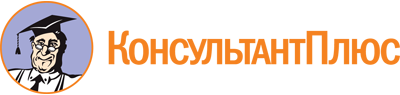 Решение Пермской городской Думы от 28.10.2008 N 339
(ред. от 28.06.2022)
"Об утверждении Положения о концессионных соглашениях в отношении муниципального имущества города Перми"Документ предоставлен КонсультантПлюс

www.consultant.ru

Дата сохранения: 14.07.2022
 Список изменяющих документов(в ред. решений Пермской городской Думы от 24.02.2009 N 22,от 21.12.2011 N 240, от 26.06.2012 N 127,от 17.12.2013 N 299, от 28.06.2022 N 140)Список изменяющих документов(в ред. решений Пермской городской Думы от 24.02.2009 N 22,от 21.12.2011 N 240, от 26.06.2012 N 127,от 17.12.2013 N 299, от 28.06.2022 N 140)